ISTITUTO COMPRENSIVO STATALE  “ALDO MORO”Scuola Infanzia, Primaria e S.S.1°gradoVia R. Viviani n° 2 Maddaloni, CE – tel. 0823/ 435949 –  fax 0823/ 402625 – C.F. 93086020612PEC: ceic8av00r@pec.istruzione.it       e-mail:ceic8av00r@istruzione.it  sito web :www.aldomoromaddaloni.edu.itDICHIARAZIONE INCARICHI SVOLTIAlla Dirigente ScolasticaI.C. “A. MORO”Maddaloni (CE)Al DSGAATTIOggetto: Dichiarazione ai fini della liquidazione dei compensi per attività aggiuntive relative ad incarichi conferiti e svolti per l’anno scolastico 2022/2023Il/la sottoscritto/a………………………………………………………in servizio per l’anno scolastico 2022/2023 presso questo Istituto con la qualifica di docente……………………………………………………………………………………………….,con riferimento alle nomine conferite dalla S.V., dichiara di aver svolto nel corrente anno scolastico  i seguenti incarichi e/o funzioni per i quali il Contratto Integrativo d’Istituto ha previsto appositi compensi:[barrare con X]Maddaloni, ………………………………	               	Firma…………………………………….I. C. S.ALDO MORO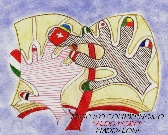 Ministero dell’Istruzione e del merito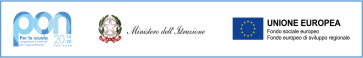 Unione Europea Fondi Strutturali 2014-2020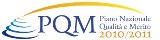 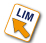 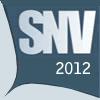 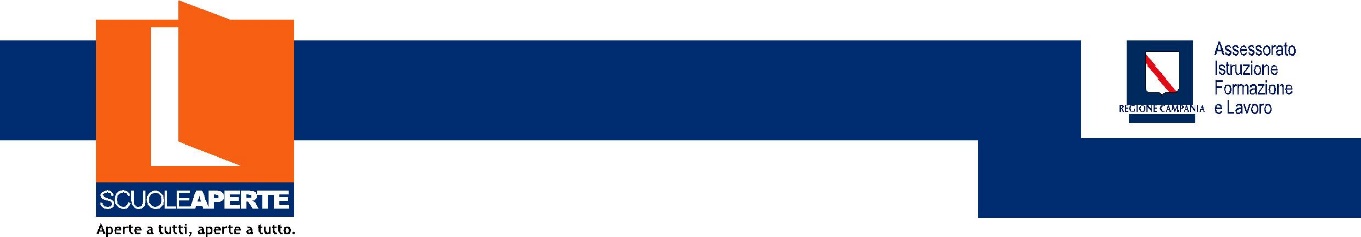 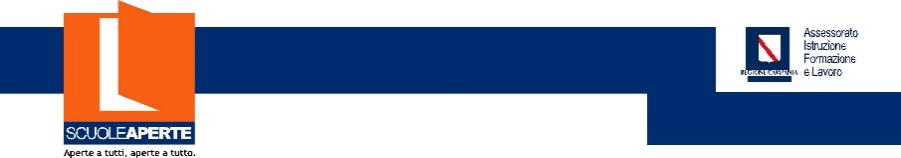 IncaricoClasse /Dip discipl / Funzione / SedeData inizioData terminen. ore Collaboratore del Dirigente Funzione strumentale Referente di plesso Referente Sicurezza Referente sito web Referente Covid Referente Invalsi Referente Ed. Civica Referente Biblioteca Referente Inclusione Referente Archivio digitale Referente uscite didattiche Referente alfabetizzazione motoria Coordinatore di classe SS1°G Coordinatore di classe Scuola Primaria Coordinatore di sezione Sc. Infanzia Coordinatore Dipartimento SS1°G Coordinatore Dipartimento Sc. PrimariaCommissione o gruppo di lavoro:Commissione o gruppo di lavoro:Commissione o gruppo di lavoro:Commissione o gruppo di lavoro:Commissione o gruppo di lavoro:Commissione P.T.O.F.Commissione Autovalutazione e Miglioramento Commissione InvalsiCommissione Legalità, Salute, Sviluppo sostenibileCommissione Accoglienza-Continuità- Orientamento- Open DayCommissione tempo scuola- orarioCommissione Curricolo locale- Ed.civica e rapporti con il territorioCommissione Curricolo verticale- Valutazione e apprendimento-Indicazioni NazionaliCommissione uscite didattiche   Team per l’innovazione digitale Team per la prevenzione della dispersione scolasticaCommissione Mensa Esami di StatoProgetti extracurricolari / Progetti integrativiData   inizio    Data termineOre docenzaOre funzionali                               NoteAb initio – SSIgJe prepare mon Delf A1 - SSIg Centro Sportivo Scolastico - SSIg  Je parle francais - Sc. Primaria Reciti…amo - Sc. Primaria Di fiaba in fiaba - Sc. Primaria Primularmente - Sc.Infanzia  My first English - Sc.Infanzia Parlez vous francais? - Sc. Infanzia Il quadrato del coding- Sc. Infanzia